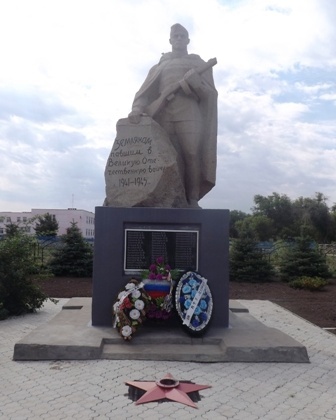 Уважаемые жители Николаевского муниципального образования.Одной из главных задач бюджетной политики является обеспечение прозрачности и открытости бюджетного процесса. Для привлечения большого количества граждан к участию в обсуждении вопросов формирования бюджета района и его исполнения разработан «Бюджет для граждан».«Бюджет для граждан» предназначен прежде всего для жителей, не обладающих специальными знаниями в сфере бюджетного законодательства. Информация «Бюджет для граждан» в доступной форме знакомит граждан с основными характеристиками бюджета Николаевского муниципального образования.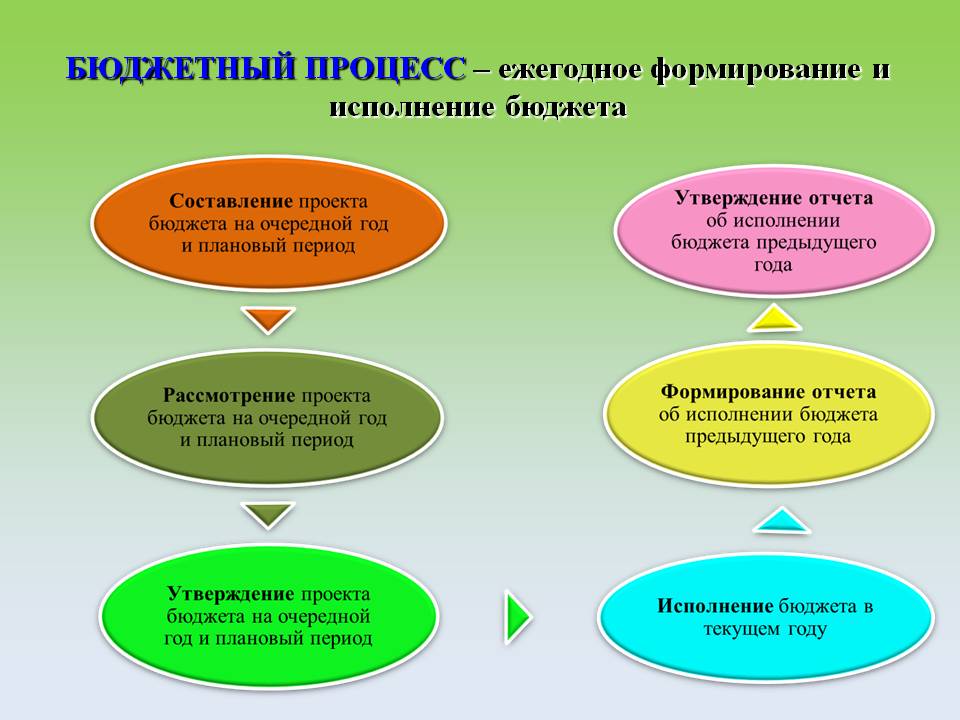 Что такое бюджет?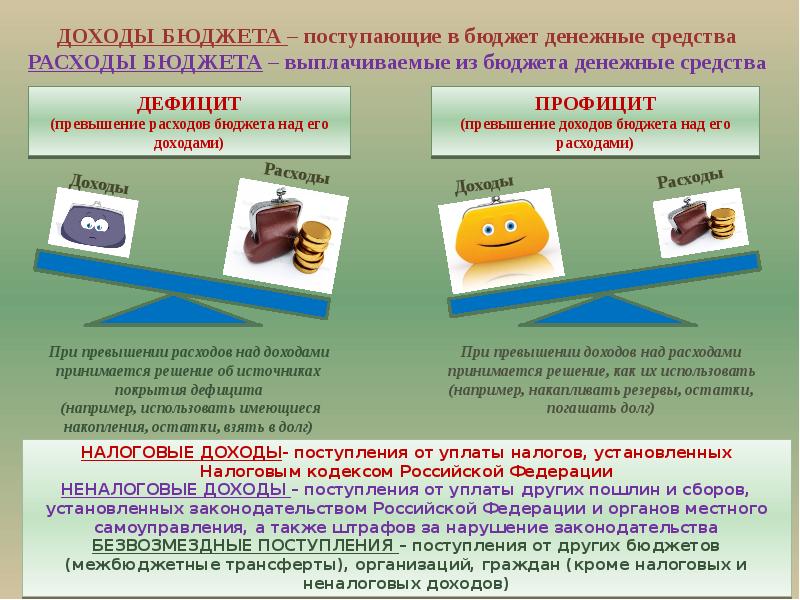 Исполнение бюджета Николаевского муниципального образования за 2022 годтыс. руб.	Зачем нужны бюджеты?Для выполнения своих задач муниципальному образованию необходим бюджет, который формируется за счет сбора налогов и безвозмездных поступлений направляемых на финансирование бюджетных расходов.Основные характеристики бюджетаМежбюджетные трансферты - основной вид безвозмездных перечислений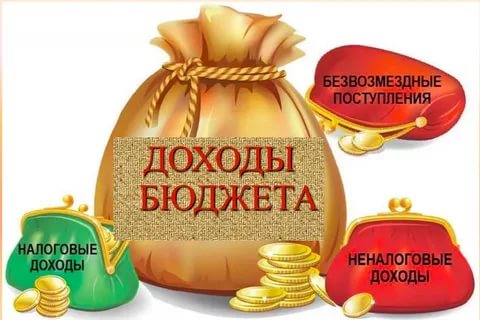 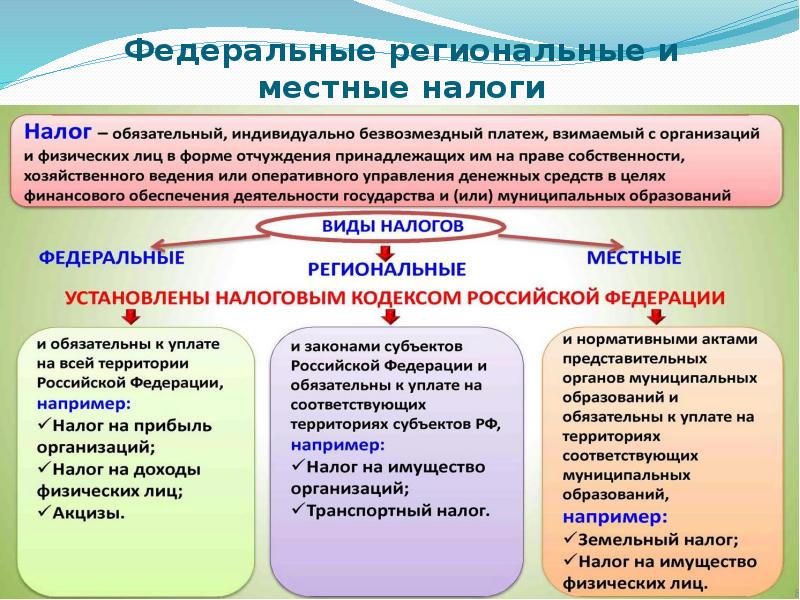 Налоги, зачисляемые в бюджет муниципального образования                         в 2022 году Структура доходов бюджета Николаевского муниципального образования                                                                                               тыс. руб.Доходы в 2022 году составили – 4628,7 тыс. руб. Доходы бюджета Николаевского муниципального образования в расчете на 1 жителя(численность населения Николаевского муниципального образования на 01.01.2022г. 537 человек)          Основными бюджетообразующими доходами бюджета муниципального образования являются земельный налог,  акцизы на нефтепродукты и единый сельскохозяйственный  налог.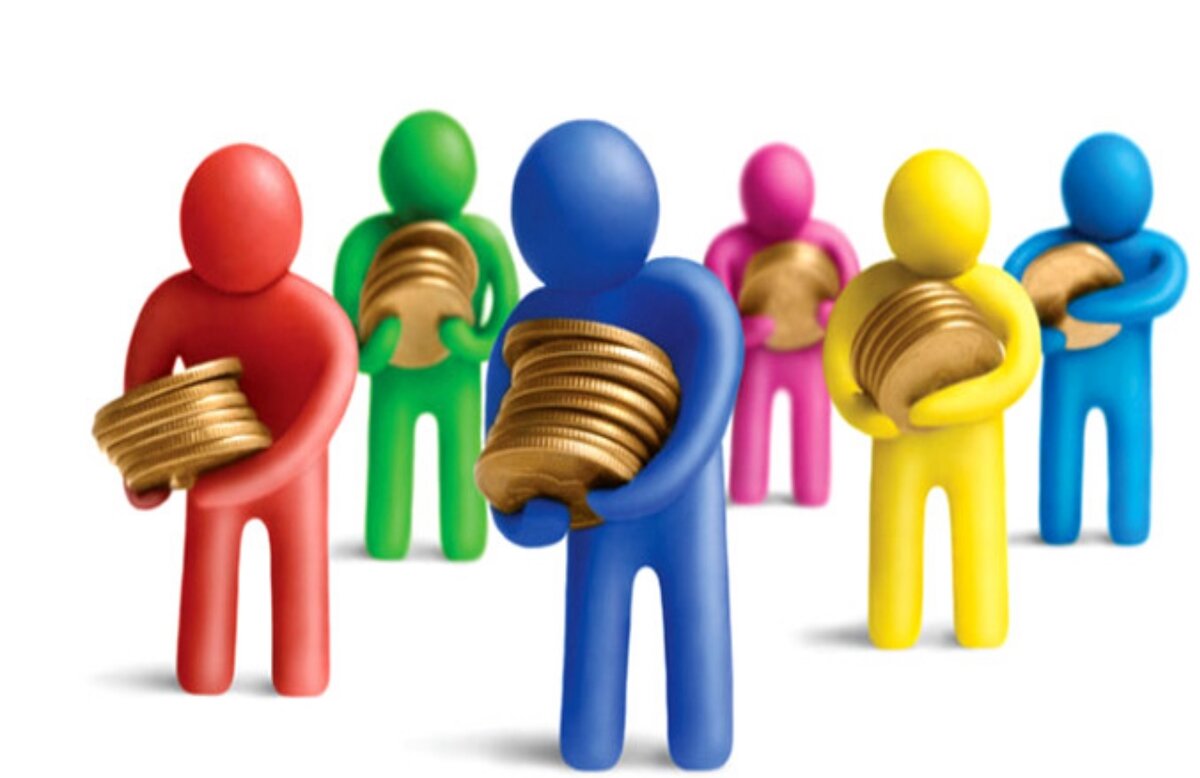 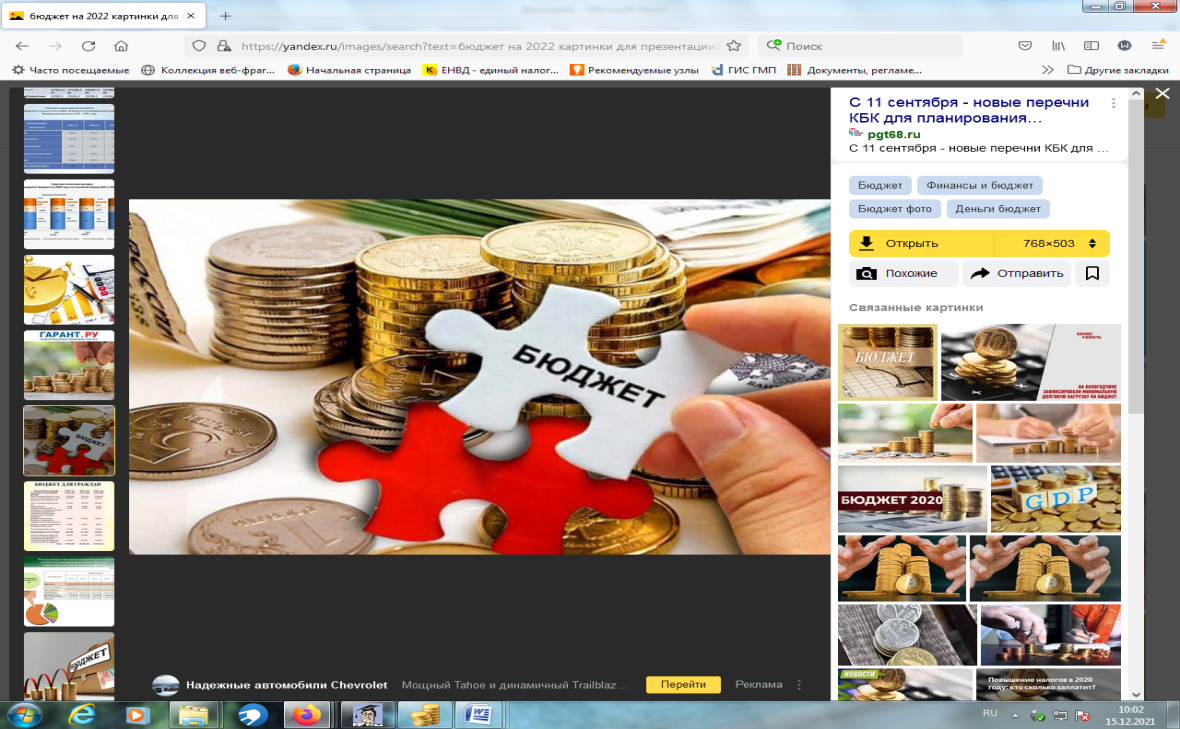 РАСХОДЫ.Расходы бюджета – выплачиваемые из бюджета денежные средства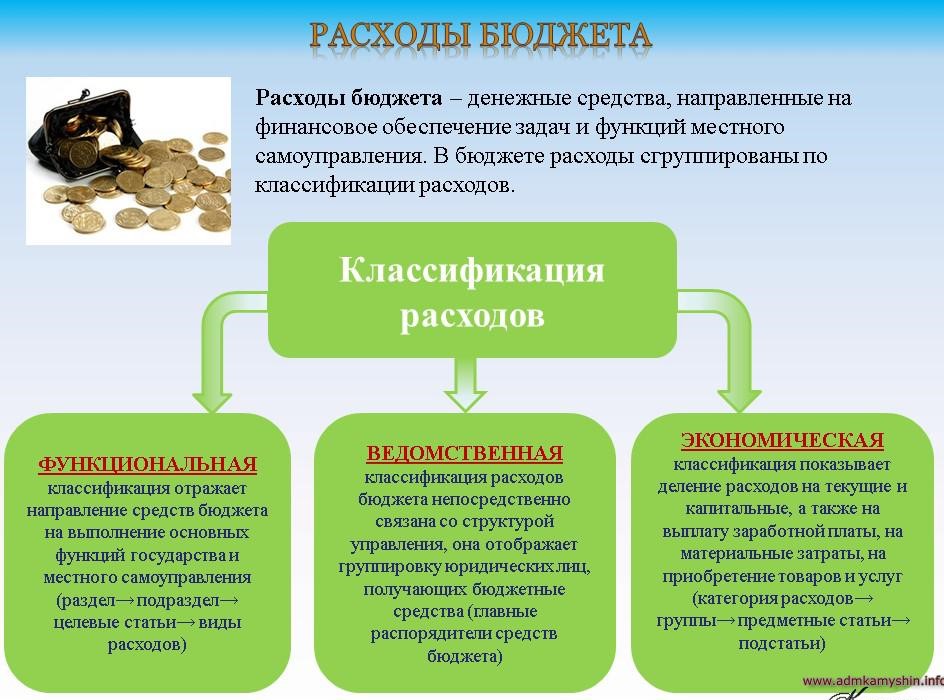 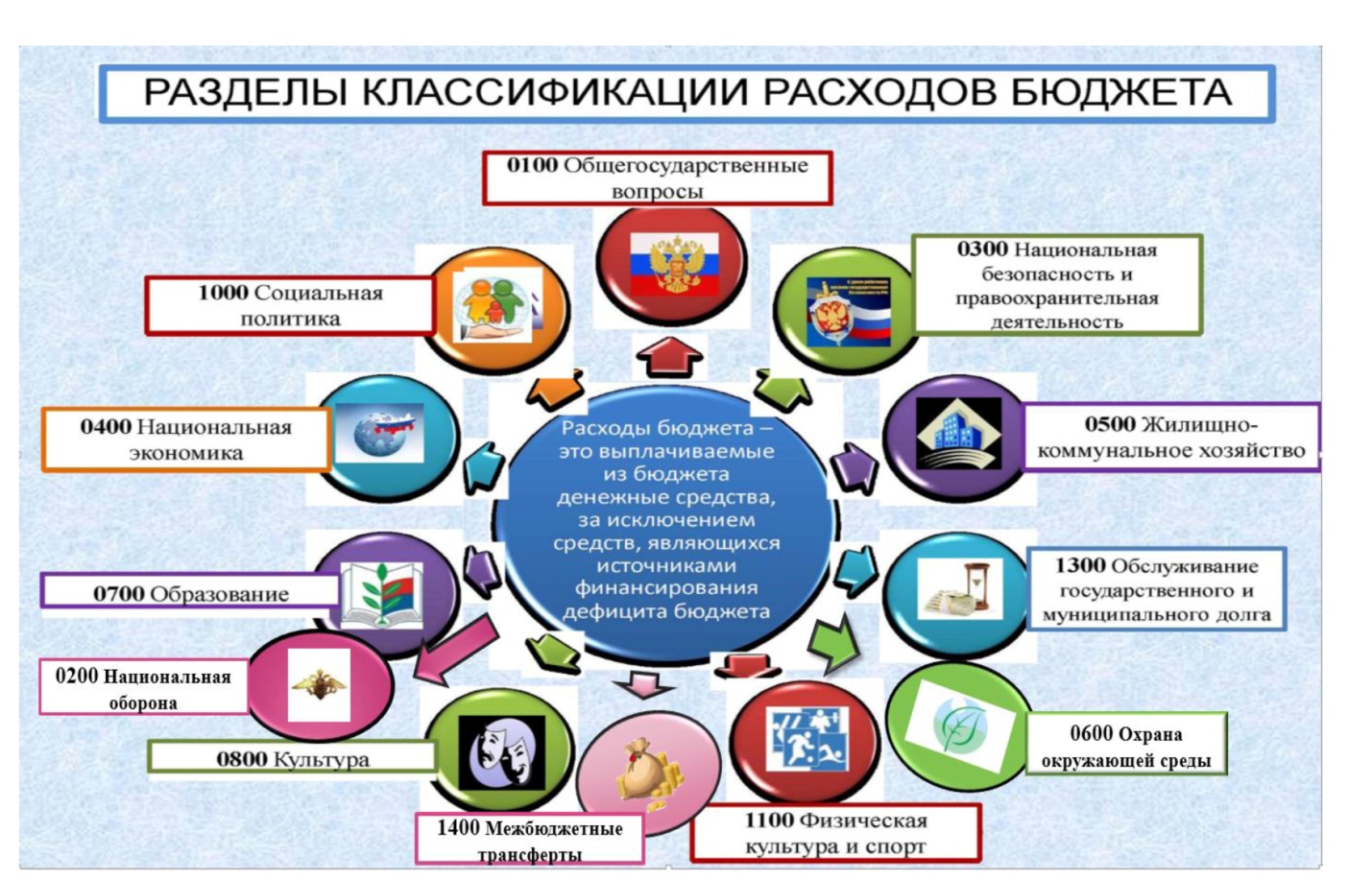 Структура расходов бюджета Николаевского муниципального образования по разделам за 2022 год.													                                                    %Структура расходов.Расходы бюджета Николаевского муниципального образования по основным разделам на душу населения				                                                                                                              руб.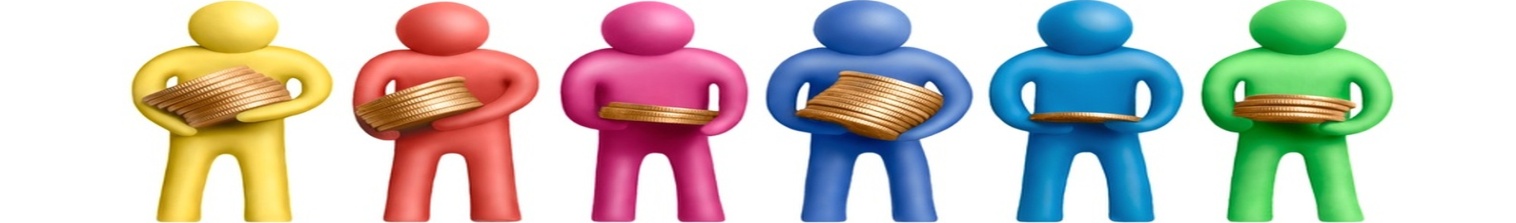 Общий объем и структура расходов	                                                тыс. руб.Исполнение муниципальных программ бюджета Николаевского муниципального района  за 2022 год(тыс. рублей)Муниципальный долг в Николаевском муниципальном образовании по состоянию на 01.01.2023 г. – отсутствует.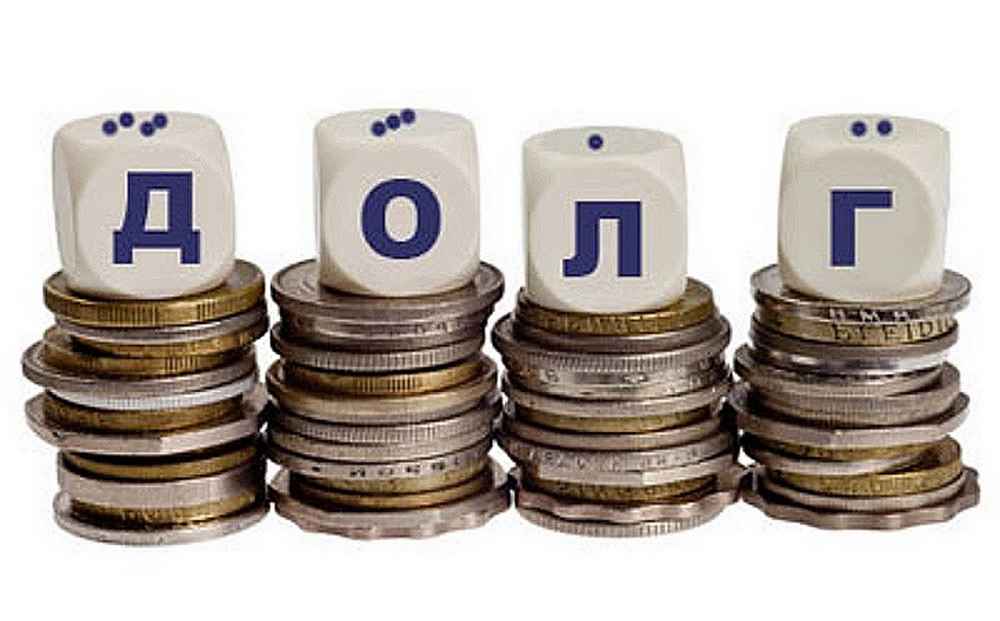 Контактная информация:        Адрес:  413320, Саратовская область, Ивантеевский район с.  Николаевка.                       График работы с 8-00 до 17-12, перерыв с 12-00 до 13-00.                      Телефоны  (8 84579 5-44-21)                       Тел.5- 44-21                                                             Глава Николаевского муниципального образования   Демидов А.А.                                                   Электронная почта: nikolaevkaadm2@yandex.ruПоказателиПлан 2022 годаФакт 2022 годаДоходы, в том числе3997,14628,7Налоговые, неналоговые доходы1361,41993,0Безвозмездные поступления 2635,72635,7Расходы, в том числе 4670,64664,6Общегосударственные вопросы1832,91829,9Национальная оборона105,4105,4Национальная экономика1825,41825,4Жилищно-коммунальное хозяйство896,4893,4Другие расходы10,510,5Баланс (доходы-расходы)(-)Дефицит или профицит(+)-673,5-35,9Доходы бюджетаДоходы бюджетаДоходы бюджетаНалоговые доходыНеналоговые доходыБезвозмездные поступления- налог на доходы физических лиц,- единый сельскохозяйственный налог, - налог на имущество физических лиц,- земельный налог,- доходы от использования муниципального имущества,- доходы от продажи материальных и нематериальных активов,- штрафы за нарушение законодательства;- прочие неналоговые доходы- дотации;- субсидии;- субвенции;- иные межбюджетные трансферты;Виды межбюджетныхтрансфертовОпределениеАналогия в семейномбюджетеДотации (от лат. «Dotatio» –дар, пожертвование)Предоставляются без определения конкретной цели их использованияВы даете своему ребенку «карманные деньги»Субвенции (от лат.Subveire»– приходить на помощь)Предоставляются на финансирование«переданных» другим публично-правовым образованиям полномочийВы даете своему ребенку деньги и посылаете его в магазин купить продукты(по списку)Субсидии (от лат.«Subsidium» - поддержка)Предоставляются на условиях долевого софинансирования расходов других бюджетовВы «добавляете» денег для того, чтобы ваш ребенок купил себе новый телефон(а остальные он накопит сам)Налог на доходы физических лицНалог на имущество физических лицЗемельный налог                    3 %                                    100 %                                      100 %                    3 %                                    100 %                                      100 %                    3 %                                    100 %                                      100 %Местный бюджет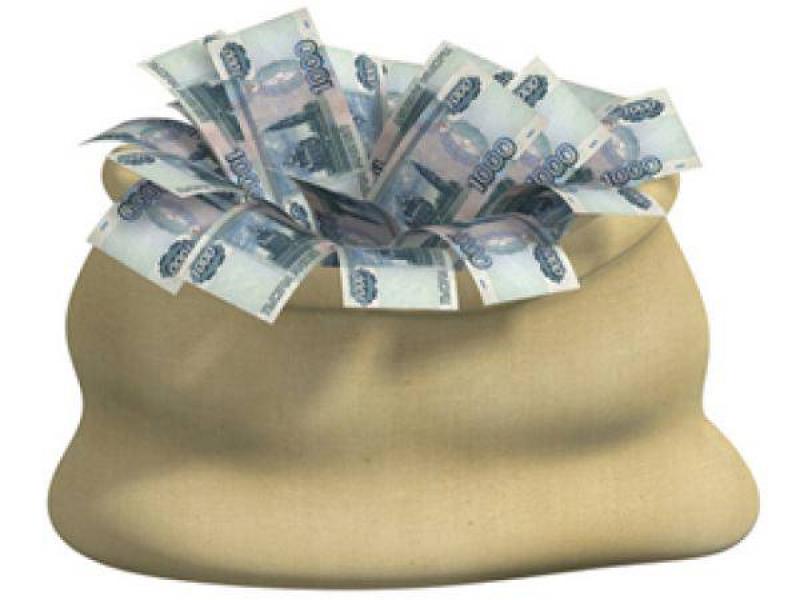 Местный бюджетМестный бюджетНаименование доходовПлан 2022 годаФакт 2022 годаНаименование доходовПлан 2022 годаФакт 2022 годаНалоговые доходы всего:1357,71989,3в том численалог на доходы физических лиц105,9105,9акцизы на нефтепродукты111,2612,6единый сельскохозяйственный  налог117,8117,8налог на имущество физических лиц74,574,5земельный налог948,31078,5Неналоговые доходы всего:3,73,7доходы от арендной платы за имущество2,42,4доходы поступающие в порядке возмещения расходов, понесенных от эксплуатации имущества1,31,3Безвозмездные поступления всего:2635,72635,7в том числеДотации бюджетам субъектов Российской Федерации и муниципальных образований31,531,5Дотации бюджетам субъектов Российской Федерации и муниципальных образований31,531,5Дотации бюджетам субъектов Российской Федерации и муниципальных образований31,531,5Субсидии бюджетам субъектов Российской Федерации и муниципальных образований1698,01698,0Субвенции бюджетам субъектов Российской Федерации и муниципальных образований.105,4105,4Субвенции бюджетам субъектов Российской Федерации и муниципальных образований.105,4105,4Субвенции бюджетам субъектов Российской Федерации и муниципальных образований.105,4105,4Безвозмездные поступления от негосударственных организаций800,8800,8Итого доходов:3997,14628,7Наименование доходов2022 год отчет (руб.)Доходы всего, в том числе:8619,0налоговые и неналоговые доходы3711,0безвозмездные поступления4908,0РазделНаименованиеПлан 2022 годаФакт 2022 года01Общегосударственные вопросы39,239, 202Национальная оборона2,22,204Национальная экономика39,139,105Жилищно-коммунальное хозяйство19,219,207Образование0,10,108Культура, кинематография0,20,2Всего100100РазделПоказательПлан 2022 годаФакт 2022 года01Содержание работников органов местного самоуправления2949,142943,5505Жилищно-коммунальное хозяйство1669,301669,3008Культура, кинематография14,9014,9Итого расходы местного бюджета8697,598686,4РасходыПлан 2022 годаФакт 2022 годаОбщегосударственныевопросы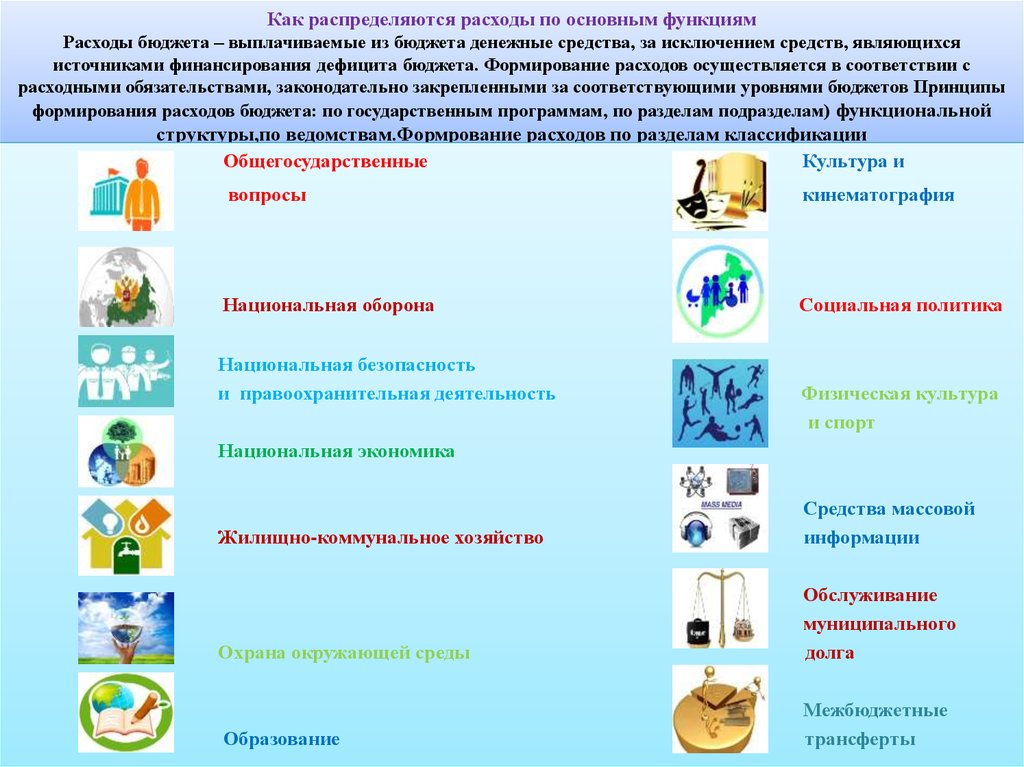 1832,91829,9Национальная оборона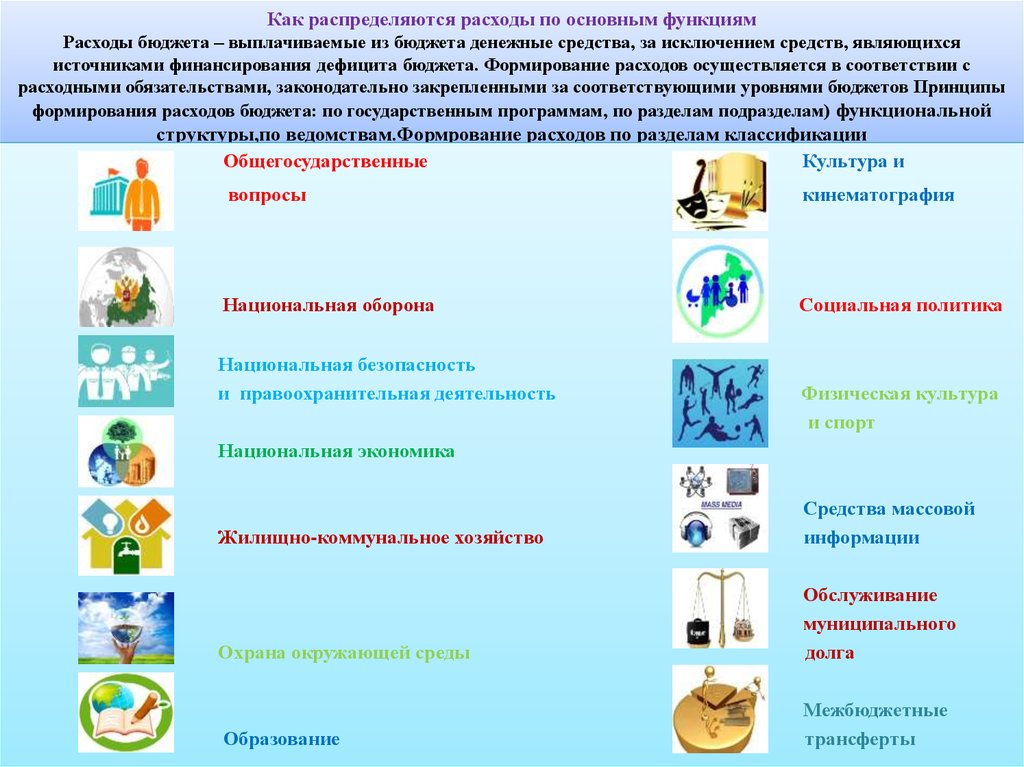 105,4105,4Национальная экономика1825,41825,4Жилищно-коммунальное хозяйство896,4893,4Образование2,52,5Культура, кинематография8,08,0ИТОГО расходов:4670,64664,6Наименование муниципальных программПлан 2022 г.Факт 2022 г.% исполнения за 2022 годМуниципальная программа «Развитие Николаевского муниципального образования Ивантеевского муниципального района Саратовской области»1912,11909,199,8ИТОГО1912,11909,199,8